Demande d’adhésion 2018-2019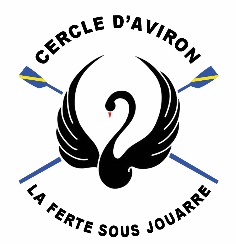 □ Nouveau  □ RéinscriptionNom : 	Prénom : 	Date de naissance (jj/mm/aa) :      /     /          Lieu de naissance :	Adresse :	Code postal :	Ville :	Téléphone fixe :	Mobile :	Courriel (obligatoire car les licences sont envoyées par courriel) :	Je suis titulaire du: 	Permis Eau Intérieure  	oui  	   non 	Permis E ou PL	oui   	   nonPersonne et numéro à prévenir en cas d’incident : 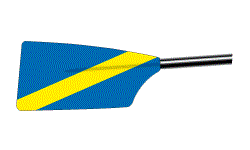 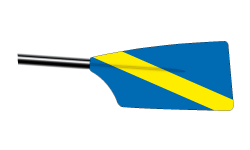 Conditions d’adhésion au CAFJ► Certificat médical d'aptitude à la pratique de l'aviron à fournir► Je souhaite souscrire à l’assurance complémentaire IA+ SPORT pour 10,79 € (à ajouter au coût de l’adhésion, voir page 2).		oui   	   non► Virement ou Chèque d’adhésion à l’ordre du CAFJ / Cercle d’aviron de La Ferté sous Jouarre selon les barèmes d’adhésion définis en page 2 (échelonnement possible en 4 fois)		Chèque			Virement► J’ai pris connaissance du règlement de la FFA, du règlement intérieur et des statuts du CAFJ (disponibles sur le site internet du CAFJ) et je m’engage à les respecter.► Je déclare savoir nager en toute autonomie sur une distance de 50 mètres.► J’autorise le club à me photographier pour renseigner la licence.► J’autorise le CAFJ à publier des clichés, des vidéos et des bandes sonores, liés à l’activité du Cercle d’aviron sur lesquels je pourrais apparaître et qui seront uniquement diffusés par le CAFJ pour ses communications et sur son site internet.► J'autorise le CAFJ à prendre toute mesure nécessaire à ma santé ou à celle de mon enfant mineur, en cas d'accident survenant au club ou lors des déplacements organisés par le Club.	A                        , le	Signature: (Représentant légal pour les mineurs)Information Saison 2018 – 2019HORAIRES► SORTIES SUR L’EAU AVEC RENDEZ VOUSMercredi (rameurs confirmés) : 16H00 – 20H00► SORTIES SUR L’EAU SANS RENDEZ VOUS (tous niveaux)Samedi : 	14H15 – 17H00Dimanche : 	09H15 – 12h00► FERMETURELes jours fériés et les week-ends entre Noël et Jour de l’An sauf ouverture exceptionnelle.TARIFS	Décomposition de la cotisation à 200 euros :	Licence FFA : 	41,50 euros	Adhésion LIFA : 	7,70 euros	Adhésion CAFJ : 	150,8 eurosINSCRIPTIONDeux essais peuvent être effectués dans un délai de 15 jours gratuitement.Remplir et signer cette demande d’adhésion en prenant connaissance du Règlement Intérieur et des Consignes de Sécurité.Déposer un certificat médical d’aptitude.ASSURANCEVous disposez dans votre licence d’une assurance de base. Vous avez également la possibilité de souscrire à une assurance complémentaire proposée par la MAIF « IA SPORT + ». Elle permet de bénéficier de capitaux plus élevés et de prestations supplémentaires en cas d’accident. La liste des garanties est consultables dans le document MAIF joint « Assurance des accidents corporels des licenciés de la FFA. Cercle d’Aviron de la Ferté sous Jouarre6 rue de l’île Cartier77260 La Ferté-sous-JouarreConditionsCoût de la cotisation1ère inscription par foyer (à partir de 16 ans)200 eurosLes scolaires, les étudiants, les personnes en recherche d’emploi180 eurosA partir de la deuxième inscription par foyer170 euros